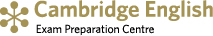 COMUNICAZIONE  N° 131                                                                                                    			Vigevano, 6 marzo 2017                                                                                               	ALLE FAMIGLIE DEGLI ALUNNI  Istituto Comprensivo	          	        OGGETTO: Sciopero dell’8 marzo 2017  Si comunica che, viste le varie indizioni di sciopero,Mercoledì 8 marzo 2017 NON SI ASSICURA IL REGOLARE SVOLGIMENTO DELLE LEZIONI      							       IL DIRIGENTE SCOLASTICO                                                                                                    Dott.ssa Claudia Ghio                                                                                Firma autografa sostituita a mezzo stampa ai sensi e                          				                                  per gli effetti dell’art. 3, c. 2, D.Lgs. n. 39/93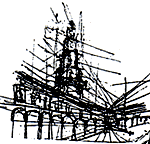 Ministero dell’Istruzione, dell’Università e della Ricerca  ISTITUTO COMPRENSIVO STATALE di via VALLETTA FOGLIANOVia Valletta Fogliano n° 59  -  27029  VIGEVANO (PV)Tel. 038175513  -  fax  038170900pvic830001@istruzione.it - pvic830001@pec.istruzione.it- C.M. PVIC830001 – C.F. 94033990188Scuole infanzia: “R. Bianchi” – “M. Pistoia Mastronardi” - Scuole primarie: “A. Negri”– “G.B. Ricci” ”G. Vidari”Scuola secondaria di primo grado: “D. Bramante”